       ПРОЕКТАДМИНИСТРАЦИЯМО «ГОРОДСКОЙ ОКРУГ ГОРОД СУНЖА»ПОСТАНОВЛЕНИЕ«____» ___________ 20___ г.              	                                                      № ________г. Сунжа         В соответствии со статьей 19 Федерального закона  «Об основных гарантиях   избирательных прав и права на участие в референдуме  граждан Российской Федерации», Постановлением Избирательной комиссии Республики Ингушетия от 4 апреля 2018 года № 38/167-6 «Об установлении единой нумерации избирательных участков, участков референдума на территории Республики Ингушетия»  и по согласованию с Территориальной  избирательной  комиссией города Сунжа,  Администрация МО «Городской округ город СунжаПОСТАНОВЛЯЕТ:         1. Внести изменения и дополнения в Постановление Администрации МО «Городской округ город Сунжа»  от «27» декабря 2017 года №883/1  «Об образовании избирательных участков, участков референдума  МО «Городской округ город Сунжа», изложив приложение к нему в  новой редакции согласно приложению к настоящему постановлению.  2.  Опубликовать настоящее постановление   в газете  «Знамя труда»  и разместить на официальном сайте Администрации  города Сунжа.                                                                                                                    3. Направить настоящее постановление  в Территориальную избирательную комиссию города Сунжа. Переченьизбирательных участков, участков референдума образованных на территории МО «Городской округ город Сунжа» сроком на 5 лет        Избирательный участок имени Героя России А.М.Калиматова №901 _____Место нахождения участковой избирательной комиссии, помещения для голосования: г. Сунжа, ул.Менделеева, 36,  ГБОУ «СОШ №4»Границы избирательного участка: ул.Менделеева, ул.Заводская, ул.Сейнароева от ул.Бояджиева до Мебельной фабрики, ул.Советская, ул.М.Горького  от Бояджиева до Маслозавода, ул.Крестьянская – до ул. Сейнароева, ул.Западная, ул. Менделеева, многоэтажные дома, ул. Калиматова, ул. Набережная, пер. Калиматова.          Избирательный участок №902Место нахождения участковой избирательной комиссии, помещения для голосования: г. Сунжа, ул. Карла Маркса, 3, МКУДО «ЦЕДиЮ». Границы избирательного участка: ул.Бояджиева ул.Стадионная. ул.Пионерская от ул.Колхозной, ул.Р.Люксембург от ул.Колхозной, ул.Комсомольская от ул.Колхозной, ул.Ленина от ул.Колхозной, ул.Луначарского от ул.Колхозной, ул.Дзержинского от ул.Колхозной, ул.Сайнароева от ул.Колхозной до ул.Бояджиева, ул.К.Маркса от ул.Колхозной до ул.Стадионной, ул.Колхозная до ул.Калинина. ул. М. Горького от ул. Колхозной до ул. Бояджиева.	  Избирательный участок №  903Место нахождения участковой избирательной комиссии, помещения для голосования: г. Сунжа,  ул.Осканова,75, районный  Дворец культуры. Границы избирательного участка: ул.Сайнароева от ул.Осканова до ул.Колхозной, ул.М.Горького от ул.Осканова до ул.Колхозной, ул.Осканова до ул.Дружбы, ул.Пионерская от ул.Осканова до ул.Колхозной, ул.Р.Люксембург от Висаитова до ул.Колхозной, ул.Комсомольская от ул.Висаитова до ул.Колхозной, ул.Ленина от ул. Висаитова до ул.Колхозной, ул.Энгельса от ул. Висаитова до ул.Осканова, ул.Луначарского от ул.Висаитова до ул.Колхозной, ул.Дзержинского от ул.Висаитова до ул.Колхозной, ул.Калинина от ул.Висаитова до АЗС, ул.Демченко до ул. СМУ-5, ул.Крупская, ул. Накастхоева, ул. Купальная, ул.Коммунистическая, ул.Лермонтова, поселок Гагарина «аэропортовские дома». переулки 1;2;3;4 зеленые, ул. Демченко до ул. Дружба.	Избирательный участок №904Место нахождения участковой избирательной комиссии, помещения для голосования: г. Сунжа, ул.Грозненская, 1, ГБОУ  « СОШ №6» Границы избирательного участка: ул.Н.Клюева, ул.Краснопартизанская, ул.Сунженская, ул.Выгонная, ул.Грозненская, ул.Восточная, ул.Узкий переулок, ул.Зеленая, ул.Кавказская, ул.Сухая Сунжа, городок «Эрзи».          Избирательный участок № 905Место нахождения участковой избирательной комиссии, помещения для голосования: г. Сунжа, ул.Висаитова, 20,  Сунженское МУП ЖКХ. Границы избирательного участка: ул.Красина, ул.Надречная, ул.Речная, ул.Пролетарская от реки Сунжа до ул. Ленина, ул.Моздокская от реки Сунжа до ул. Ленина, ул. Висаитова от ул.Грозненской до ул.Ленина, ул.Воровского, ул.Международная, ул.Гоголя, Л.Толстого, ул.Отрадная, ул.Комсомольская до ул. Висаитова, ул.Суворова, ул.Свердлова, ул.Харланова. пер. Р. Люксембург 1-Харланова, 2- Харланова.          Избирательный участок № 906Место нахождения участковой избирательной комиссии, помещения для голосования: г. Сунжа, ул.Осканова, 85/2, здание школы № 2.Границы избирательного участка: ул.Энгельса до ул.Висаитова, ул.Пролетарская от ул.Ленина до ул. Висаитова, ул.Моздокская от ул.Ленина до ул.40 лет октября, ул.Народная от ул.Ленина до ул. Аги-Хаджи, ул. Пушкина,ул.Степная, ул.Чапаева. ул.Луначарского до ул.Висаитова, ул.Дзержинского до ул.Висаитова, ул.Рабочая от ул.Ленина до ул.40 лет октября, ул.Аушева, ул. Ахриева, ул. Комунистическая от ул. Висаитова, ул. Лермонтова, ул. 40 лет октября от ул. Рабочей, ул. Калинина от ул. Рабочей, ул. Дзержинского от ул. Висаитова, ул. Чапаева, ул. Аги-Хаджи, ул. Майская, пер. Майский, пер. Калинина, ул. Отрадная, ул. Международная, ул. Гоголя, пер. Энгельса и новостройки, ул. Ленина то ул. Висаитова до Восточной окраины.         Избирательный участок №  907Место нахождения участковой избирательной комиссии, помещения для голосования: г. Сунжа, ул. Рабочая, 85,  ГБОУ «СОШ №3» Границы избирательного участка: ул. Привокзальная включительно с севера, с востока от ул.Фестивальной ( ул.Фестивальная не включается с юга от ул.Терешковой с запада от ул.Демченко от ул.Дружбы до ул.Целинной включительно. ул. Южная от ул. ВисаитоваВ том числе: многоэтажные дома ПМК-7, ул. Космонавтова, ул. Нурадилова от ул.Висаитова до ул.Фестивальной, ул.Дьякова, ул.Кооперативная, ул.Луговая, ул.Гикало, 1-2 Целинная, ул.Рабочая от ул.Терешкова до жд. Вокзал, в том числе: многоквартирные дома, ул.Терешкова от ул.Демченко до ул.Фестивальной, ул. Шерипова от ул. Висаитова, ул. Шорса от ул. Висаитова, ул. Привокзальная от ул. Висаитова.        Избирательный участок № 908Место нахождения участковой избирательной комиссии, помещения для голосования: г. Сунжа, ул.Н.Кирова,10, ГБОУ « СОШ №7»Границы избирательного участка: с запада ул. Фестивальная до конца, ул.Победы от ул.Висаитова, ул.Дружба от ул. Висаитова до Восточной окраины, ул. Кирова от ул.Висаитова., ул.Мира от ул.Висаитова на восток, ул.Терешкова от ул.Фестивальной, ул.Гайдара от ул.Фестивальной, ул.Новая, ул.Молодежная, ул.Нурадилова от ул.Фестивальной на восток, пер.Строительный, пер.Восточный, ул. Пугоева, ул. Хрущева, ул. Зязикова, ул. Хамчиева, ул. Линейная, ул. Цветочная, ул. Одесская, ул.Мира от ул. Висаитова, ул.Рабочая от ул.40 лет октября до ул.Терешковой., ул.Моздокская от ул.40 лет октября до ул.Терешковой, ул.Кирова.         Избирательный участок № 909Место нахождения участковой избирательной комиссии, помещения для голосования:г. Сунжа, ул. Нурадилова, 2а, здание « ГБОУ СОШ № 2»Границы избирательного участка: ул. 1-я, 2-я Садовая, ул.Трудовая, , ул.Гарданова, ул.Шерипова, ул.Базоркина, ул. Чеченская, ул.Солнечная, ул.Грузинская, ул. Луговая до ул. Нурдилова, ул. Парижева, ул. Ингушская., ул. Мичурина, ул. Чкалова, ул. Демченко от ул. Гагарина до ул. Гагарина, ул. Павлова от РТП до ул. Чернышевского, ул. Чернышевского, ул. Шерипова от ул. Чернышевского до Висаитова, ул. Южная от ул. Рабочая до западной окраины.         Глава администрацииТ.М. ЦичоевПриложение к постановлению Администрации МО «Городской округ город Сунжа»      от «___»________2018г. №  _______  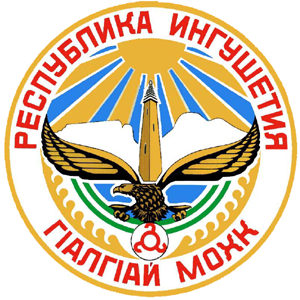 